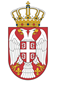 REPUBLIKA SRBIJA NARODNA SKUPŠTINAOdbor za spoljne poslove06 Broj: 06-2/99-2123. mart 2021. godineB e o g r a dNa osnovu člana 70. stav 1. alineja prva Poslovnika Narodne skupštineS A Z I V A M                                        14. SEDNICU ODBORA ZA SPOLjNE POSLOVEZA  25.  MART 2021. GODINE,SA POČETKOM U 15,00 ČASOVA	Za ovu sednicu predlažem sledećiD n e v n i   r e dUsvajanje zapisnika sa 13. sednice Odbora za spoljne posloveRazgovor sa novoimenovanim ambasadorom Republike Srbije u Republici Azerbejdžan Draganom Vladisavljevićem, pre odlaska na diplomatsku dužnost.Redovne aktivnosti stalnih delegacija2.1. Učešće stalne delegacije NS RS u IPU na virtuelnom brifingu o procesima UN: stvaranje mehanizma za restrukturiranje državnog duga – neisupunjeno obećanje“, koji će se održati virtuelno 31. marta 2021. godine;2.2. Učešće stalne delegacije NS RS u PS SE na sastanku Komiteta za izbor sudija Evropskog suda za ljudska prava PSSE, koji će se virtuelno održati 9. aprila 2021. godine;2.3. Učešće stalne delegacije NS RS u PS SE na sastanku Monitoring komiteta PSSE, koji će se virtuelno održati 15. aprila 2021. godine;2.4. Učešće stalne delegacije NS RS u PS SE na sastanku Komiteta za kulturu, nauku, obrazovanje i medije PSSE, koji će se virtuelno održati 12. aprila 2021. godine;2.5. Učešće stalne delegacije NS RS u PS SE na sastanku Komiteta za migracije, izbeglcie i raseljena lica PSSE, koji će se virtuelno održati 12. aprila 2021. godine;2.6. Učešće stalne delegacije NS RS u PS SE na sastanku Komiteta za jednakost i nediskriminaciju PSSE, koji će se virtuelno održati 14. aprila 2021. godine;2.7. Učešće stalne delegacije NS RS pri PS NATO na prolećnom zasedanju PS NATO, koje će se održati virtuelno od 14. do 17. maja 2021. godine;2.8. Učešće stalne delegacije NS RS u IPU na 142. skupštini IPU, koja će se održati virtuelno od 24. do 28. maja 2021. godine;      3.   Realizovani parlamentarni kontakti3.1.Zabeleška sa sastanka Komiteta za migracije, izbeglice i raseljena lica Parlamentarne skupštine Saveta Evrope, održanog putem video konferencije 12. marta 2021. godine; 3.2. Zabeleška sa sastanka Komiteta za jednakost i nediskriminaciju Parlamentarne skupštine Saveta Evrope, održanog putem video konferencije 15. marta 2021. godine;3.3. Zabeleška sa sastanka Komiteta za socijalna pitanja, zdravlje i održivi razvoj Parlamentarne skupštine Saveta Evrope, održanog putem video konferencije 16. marta 2021. godine;3.4. Zabeleška o o sastanku predsednika i članova Poslaničke grupe prijateljstva sa SAD sa ambasadorom SAD u RS Nj.E. Entoni Godfrijem, održanom 17. marta 2021. godine;3.5. Zabeleška o učešću člana Stalne delegacije NS RS pri IPU na sastanku geopolitičke Grupe 12+ Interparlamentarne unije, održanom 18. marta 2021. godine;3.6. Zabeleška sa sastanka Stalnog komiteta PSSE, održanom 19. marta 2021. godine;4.       Poslaničke grupe prijateljstvaPromene u sastavu PGP sa Austrijom, Bahreinom, Danskom, Francuskom, Švedskom.     Razno Sednica će se održati u Domu Narodne skupštine, Trg Nikole Pašića 13, sala 2            Mole se članovi Odbora da u slučaju sprečenosti da prisustvuju sednici Odbora, o tome obaveste svoje zamenike u Odboru.     PREDSEDNIK ODBORA  Prof. dr Žarko Obradović 